SAT Example Response ClarificationDirections: The student example below is terrible. 1 out of 6 points. You should try to fix the sentence structure and vocabulary so it is more clear. The box contains the prompt. You will only edit below the dotted line. 1) Turn on “Track Changes” 2) make as many changes needed to bring clarity to the response. 3) Save as “Last, First Name Period C4_Track_Changes”Think carefully about the issue presented in the following excerpt and the assignment below.Even scientists know that absolute objectivity has yet to be attained. It's the same for absolute truth. But, as many newspaper reporters have observed, the idea of objectivity as a guiding principle is too valuable to be abandoned. Without it, the pursuit of knowledge is hopelessly lost.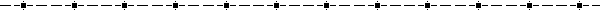 Student Response Example #1In order to make a better observations, discoveries, and decisions, people can't stay neutral and impartial. They should have the enthusiasm to explore and discover. Objective is too valuable to be abandoned, without it, people will lose sense of direction for their future and hope. So in this world, there is no absolute objectivity. Objectivity is a guideline for people to achieve their desire goal.